STEM teaching:
relevant for our students and for our society 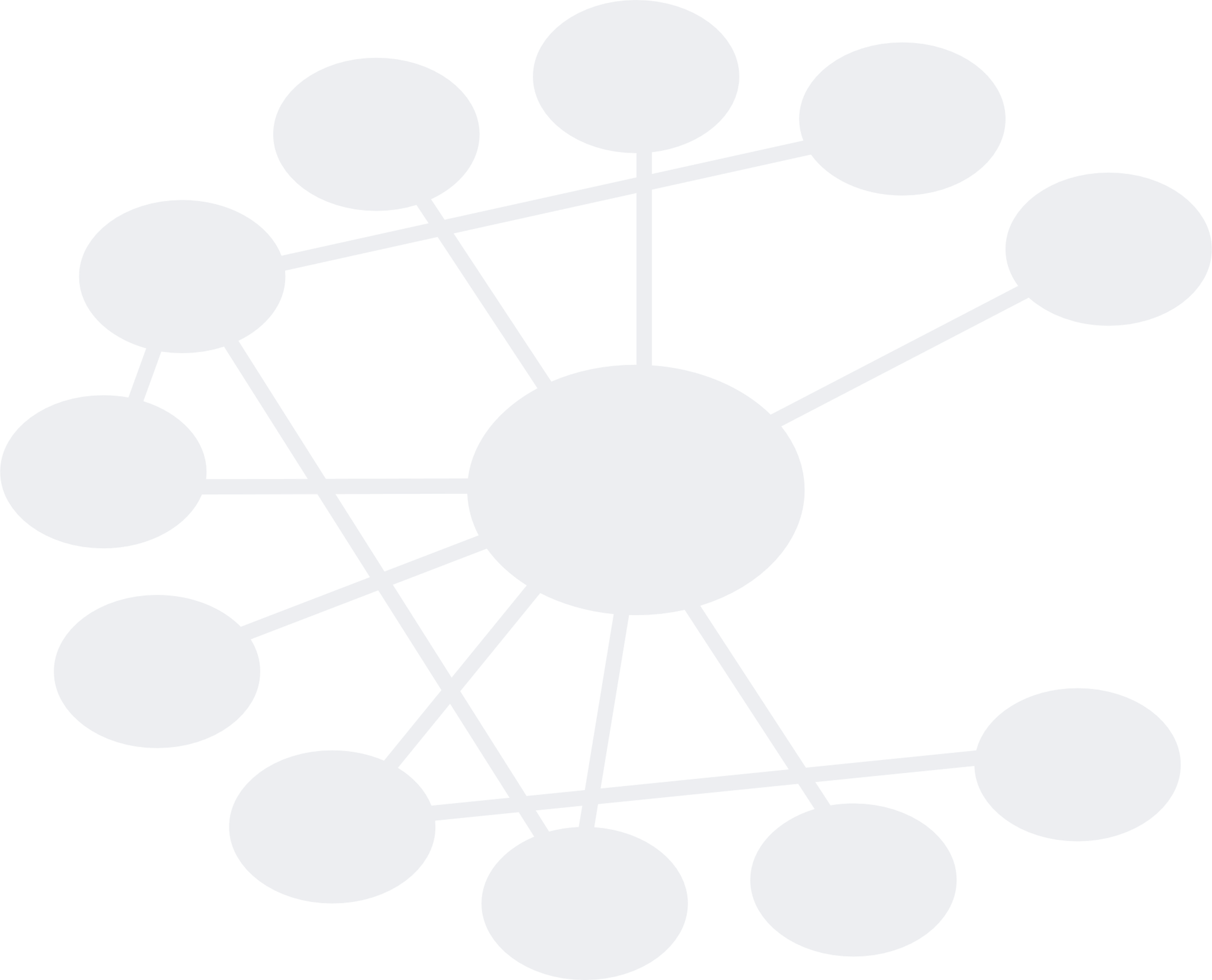 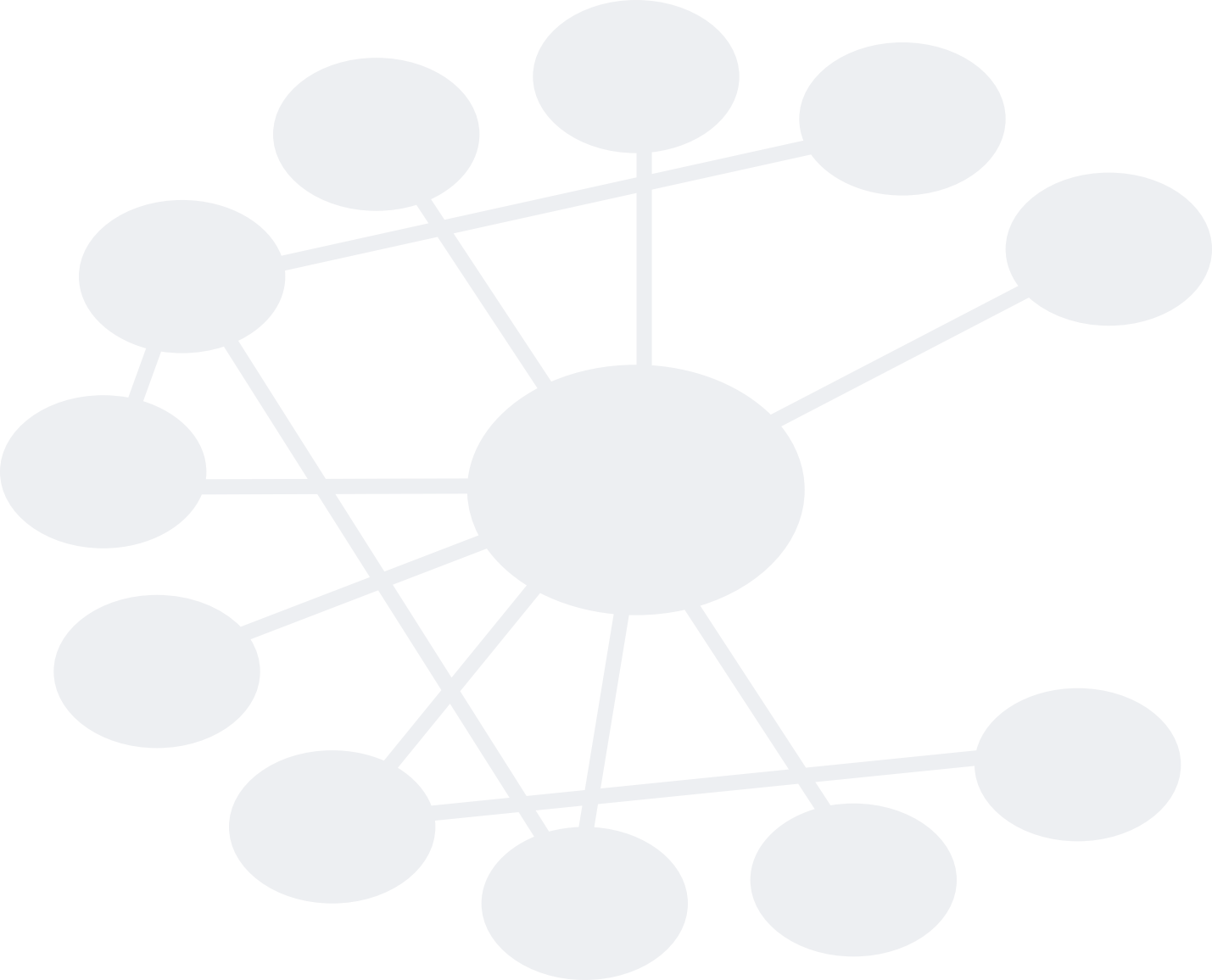 ICSE Academy workshop serieshttps://icse.eu/icse-academy/  The focus of this European workshop series is bringing participants up to date in research and teaching in the STEM subjects (Science, Technology, Engineering and Mathematics) in connection with European priorities such as fostering sustainability, digital skills and intercultural learning. The workshop series aims at refreshing and deepening the knowledge of meaningful and relevant educational practices. Topics will include inquiry-based learning and interdisciplinarity, cultural diversity and inclusion, curriculum development and assessment, and the use and impact of technology on STEM education.The workshop series will offer a blend of seminars and workshops in the fields of primary and secondary education. The program will be tailored towards the diverse interests of teachers and student-teachers. The workshop series is organized by the ICSE Academy (International Centre for STEM Education).Clusters of topicsThe program of the workshop series is organized in four clusters. Each cluster address one main topic. Participants are expected to at least follow all sessions related to a cluster. Student-teachers are invited to attend the whole course. The four clusters are:Tools and approaches to deal with sustainability issues in STEM educationDiversity and inclusion in STEMSTEM in a digital eraInnovative assessment in STEM educationWorking formatsThe sessions will be provided online and will have a very interactive character with various working formats. Most sessions will consist of a general introduction followed by group work, either in country groups or in mixed groups. Local teams have the opportunity to join together and follow the course from one room. In between sessions of a cluster the participants will be requested to do homework, and if possible, to try-out ideas with students in their classrooms. The course will be implemented in Moodle in combination with Webex for online communication. Video streams of sessions will also be saved and accessible in the Moodle environment.Information and registrationPlease contact your local ICSE Academy representative for further information on the course and for registration purposes. No registration fee is required as the course is co-funded by the European Union under grant no. 101052670. All participants will be asked to take part in a questionnaire.More information can be found at: https://icse.eu/icse-academy/   RecognitionRecognition is organized by your local organization and credits can vary between 0,5-1 ECTS  (micro-credentials) for a cluster, and between 2-5 ECTS for the whole workshop series. Credits or a participation certificate will be provided by the participating universities in each of the countries.Tentative program 2024Time is CET.DateTopicCluster 1: Tools and approaches to deal with sustainability issues in STEM educationCluster 1: Tools and approaches to deal with sustainability issues in STEM educationCluster 1: Tools and approaches to deal with sustainability issues in STEM educationMarch 5 16:00 – 18:00Local introduction to the workshop seriesLocal introduction to the workshop seriesMarch 1216:00 – 18:001. Sustainability and socio-scientific issues in STEM education1. Sustainability and socio-scientific issues in STEM educationMarch 1916:00 – 18:002. Inquiry-based STEM learning2. Inquiry-based STEM learningApril 916:00 – 18:003. Argumentation and decision making in STEM education3. Argumentation and decision making in STEM educationCluster 2: Diversity and inclusion in STEMCluster 2: Diversity and inclusion in STEMCluster 2: Diversity and inclusion in STEMApril 1616:00 – 18:001. Introduction to diversity and inclusion in STEM education 1. Introduction to diversity and inclusion in STEM education April 2316:00 – 18:002. Analysing and designing STEM tasks for diversity and inclusion2. Analysing and designing STEM tasks for diversity and inclusionApril 3016:00 – 18:003. Analysing inclusive classroom practices (based upon try-outs)3. Analysing inclusive classroom practices (based upon try-outs)Cluster 3: STEM in a digital eraCluster 3: STEM in a digital eraCluster 3: STEM in a digital eraMay 716:00 – 18:001. Digital Competencies, Skills and Technology in STEM Fields1. Digital Competencies, Skills and Technology in STEM FieldsMay 1416:00 – 18:002. Escape Games in STEM Education and VR2. Escape Games in STEM Education and VRMay 2116:00 – 18:003. Computational Thinking3. Computational ThinkingCluster 4: Innovative Assessment in STEM educationCluster 4: Innovative Assessment in STEM educationCluster 4: Innovative Assessment in STEM educationMay 2816:00 – 18:001. Innovative assessment in STEM disciplines1. Innovative assessment in STEM disciplinesJune 416:00 – 18:002. Preparing innovative assessment practices2. Preparing innovative assessment practicesJune 1116:00 – 18:003. Innovative assessment practices and equity 3. Innovative assessment practices and equity 